Nom : _________________________La personne et le nombre du verbePour commencer, un verbe s’accorde avec son sujet en personne et en nombre.Le verbe a la même personne et le même nombre que son sujet.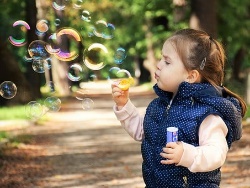 Nous partirons demain.		La petite fille fait des bulles. 			Dans chaque phrase, indique la personne et le nombre du verbe. Attention, il y a des pièges.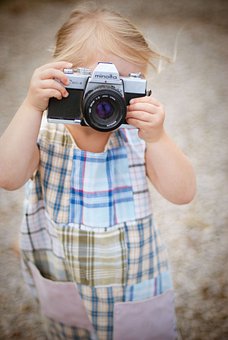 Ma petite cousine s’amuse avec l'appareil photo.Madame Isabelle, vous pouvez vous asseoir ici.On ira faire une balade en fin de journée.Les enfants s’amusaient dans la cour arrière.PersonneNombreSujet1re personneSingulierJe, j’2e personneSingulierTu3e personneSingulierIl, elle, on, (Le nom noyau du _____ ___ sujet au singulier)1re personnePlurielNous2e personnePlurielVous3e personnePlurielIls, Elles, (Le nom noyau du _________ sujet au pluriel)